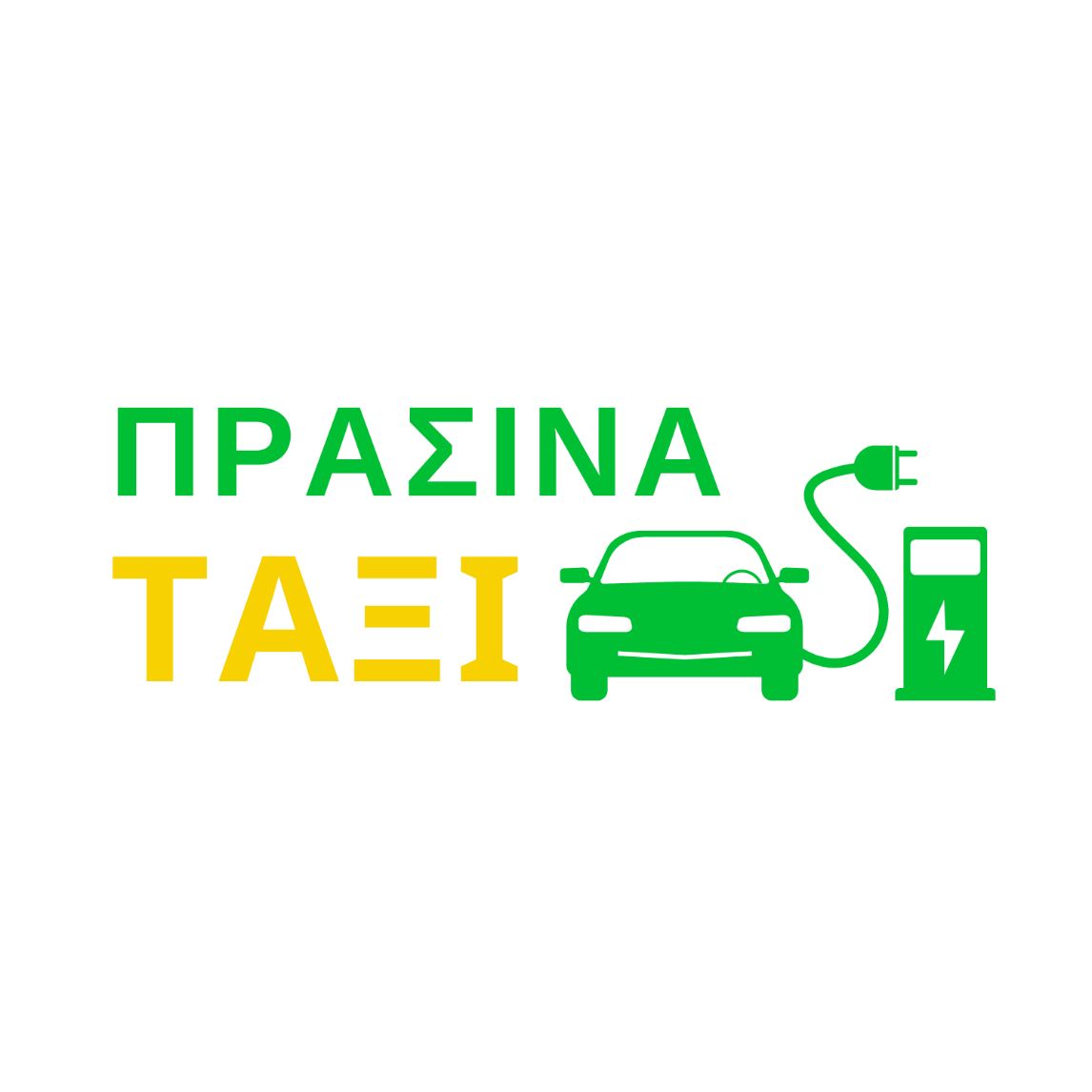 Δράση «ΠΡΑΣΙΝΑ ΤΑΞΙ»για την επιδότηση αμιγώς ηλεκτρικών Ε.Δ.Χ. οχημάτων ΤΑΞΙ (BEV) ΥΠΟΔΕΙΓΜΑΤΑ ΥΠΕΥΘΥΝΩΝ ΔΗΛΩΣΕΩΝ ΥΠΕΥΘΥΝΗ ΔΗΛΩΣΗ ΣΧΕΤΙΚΑ ΜΕ ΤΗ ΣΩΡΕΥΣΗ ΤΩΝ ΕΝΙΣΧΥΣΕΩΝ ΗΣΣΟΝΟΣ ΣΗΜΑΣΙΑΣΥΠΕΥΘΥΝΗ ΔΗΛΩΣΗ(άρθρο 8 Ν.1599/1986)ΣΧΕΤΙΚΑ ΜΕ ΤΗ ΣΩΡΕΥΣΗ ΤΩΝ ΕΝΙΣΧΥΣΕΩΝ ΗΣΣΟΝΟΣ ΣΗΜΑΣΙΑΣ (DEMINIMIS) ΒΑΣΕΙ ΤΟΥ ΚΑΝΟΝΙΣΜΟΥ (EE) 1407/2013Η ακρίβεια των στοιχείων που υποβάλλονται με αυτή τη δήλωση μπορεί να ελεγχθεί με βάση το αρχείο άλλων υπηρεσιών (άρθρο 8 παρ. 4 .1599/1986)Με ατομική μου ευθύνη και γνωρίζοντας τις κυρώσεις(), που προβλέπονται από τις διατάξεις της παρ. 6 του άρθρου 22 του Ν. 1599/1986, δηλώνω ότι(iv):Α. Η επιχείρηση ………………….………………………...……………………………………………………………… με ΑΦΜ …..……………..……, την οποία νομίμως εκπροσωπώ:Συνιστά «ενιαία επιχείρηση»(v) με τις κάτωθι επιχειρήσεις:Δεν συνιστά «ενιαία επιχείρηση» με καμία άλλη επιχείρηση Β. Η ενίσχυση ήσσονος σημασίας που πρόκειται να χορηγηθεί(vi) στην ως άνω επιχείρηση(vii),(viii), βάσει της ΚΥΑ ……………………………………………………...., αφορά δραστηριότητες της επιχείρησης που εμπίπτουν:i) στον τομέα των οδικών εμπορευματικών μεταφορών για λογαριασμό τρίτων ii) σε οποιονδήποτε άλλο τομέα Γ. Στην επιχείρηση, συμπεριλαμβανομένων και των επιχειρήσεων που συνιστούν με αυτήν «ενιαία επιχείρηση», έχουν χορηγηθεί, κατά το τρέχον οικονομικό έτος και τα δύο προηγούμενα οικονομικά έτη, οι κάτωθι ενισχύσεις ήσσονος σημασίας:Δ. Η ενίσχυση ήσσονος σημασίας που πρόκειται να χορηγηθεί στην επιχείρηση βάσει της εν λόγω ΚΥΑ, αθροιζόμενη με οποιαδήποτε άλλη ενίσχυση ήσσονος σημασίας που της έχει χορηγηθεί σε επίπεδο «ενιαίας επιχείρησης», βάσει οποιουδήποτε Κανονισμού της Ευρωπαϊκής Επιτροπής για ενισχύσεις ήσσονος σημασίας, κατά το τρέχον οικονομικό έτος και τα δύο προηγούμενα οικονομικά έτη, δεν υπερβαίνει το ανώτατο όριο που καθορίζεται στο άρθρο 5 του Κανονισμού 1407/2013.Ημερομηνία:      ……/……/…………..       Ο – Η Δηλ.(Υπογραφή)Αναγράφεται από τον ενδιαφερόμενο πολίτη ή Αρχή ή η Υπηρεσία του δημόσιου τομέα, που απευθύνεται η αίτηση.Αναγράφεται ολογράφως.Όποιος εν γνώσει του δηλώνει ψευδή γεγονότα ή αρνείται ή αποκρύπτει τα αληθινά με έγγραφη υπεύθυνη δήλωση του άρθρου 8 τιμωρείται με φυλάκιση τουλάχιστον τριών μηνών. Εάν ο υπαίτιος αυτών των πράξεων σκόπευε να προσπορίσει στον εαυτόν του ή σε άλλον περιουσιακό όφελος βλάπτοντας τρίτον ή σκόπευε να βλάψει άλλον, τιμωρείται με κάθειρξη μέχρι 10 ετών.Σε περίπτωση ανεπάρκειας χώρου η δήλωση συνεχίζεται στην πίσω όψη της και υπογράφεται από τον δηλούντα ή την δηλούσα.Στην «ενιαία επιχείρηση» περιλαμβάνονται όλες οι επιχειρήσεις που έχουν τουλάχιστον μία από τις ακόλουθες σχέσεις μεταξύ τους:α) μια επιχείρηση κατέχει την πλειοψηφία των δικαιωμάτων ψήφου των μετόχων ή των εταίρων άλλης επιχείρησης˙β) μια επιχείρηση έχει το δικαίωμα να διορίζει ή να παύει την πλειοψηφία των μελών του διοικητικού, διαχειριστικού ή εποπτικού οργάνου άλλης επιχείρησης˙γ) μια επιχείρηση έχει το δικαίωμα να ασκεί δεσπόζουσα επιρροή σε άλλη επιχείρηση βάσει σύμβασης που έχει συνάψει με αυτήν ή δυνάμει ρήτρας του καταστατικού αυτής της τελευταίας˙δ) μια επιχείρηση που είναι μέτοχος ή εταίρος άλλης επιχείρησης ελέγχει μόνη της, βάσει συμφωνίας που έχει συνάψει με άλλους μετόχους ή εταίρους της εν λόγω επιχείρησης, την πλειοψηφία των δικαιωμάτων ψήφου των μετόχων ή εταίρων αυτής της επιχείρησης.Οι επιχειρήσεις που έχουν οποιαδήποτε από τις σχέσεις που αναφέρονται στα στοιχεία α) έως δ) με μία ή περισσότερες άλλες επιχειρήσεις θεωρούνται, επίσης ενιαία επιχείρηση.Η ενίσχυση ήσσονος σημασίας θεωρείται ότι χορηγείται κατά τον χρόνο παραχώρησης στην οικεία επιχείρηση του έννομου δικαιώματος λήψης της ενίσχυσης σύμφωνα με το εφαρμοστέο εθνικό νομικό καθεστώς (πχ ημερομηνία έκδοσης εγκριτικής απόφασης/ΚΥΑ/σύμβασης), ανεξάρτητα από την ημερομηνία καταβολής της ενίσχυσης ήσσονος σημασίας στην επιχείρηση.Σε περίπτωση συγχωνεύσεων ή εξαγορών, όλες οι προηγούμενες ενισχύσεις ήσσονος σημασίας που έχουν ήδη χορηγηθεί σε οποιαδήποτε από τις συγχωνευόμενες επιχειρήσεις λαμβάνονται υπόψη για να προσδιοριστεί κατά πόσο η νέα ενίσχυση ήσσονος σημασίας στη νέα ή στην εξαγοράζουσα επιχείρηση υπερβαίνει το σχετικό ανώτατο όριο.Αν μια επιχείρηση διασπαστεί σε δύο ή περισσότερες χωριστές επιχειρήσεις, η ενίσχυση ήσσονος σημασίας που χορηγήθηκε πριν από τη διάσπαση καταλογίζεται στην επιχείρηση που έλαβε αυτή την ενίσχυση, η οποία είναι κατά κανόνα η επιχείρηση που ανέλαβε τις δραστηριότητες για τις οποίες χρησιμοποιήθηκε η ενίσχυση ήσσονος σημασίας. Εάν ο εν λόγω καταλογισμός δεν είναι δυνατός, οι ενισχύσεις ήσσονος σημασίας πρέπει να κατανέμονται αναλογικά με βάση τη λογιστική αξία των ιδίων κεφαλαίων των νέων επιχειρήσεων κατά την πραγματική ημερομηνία της διάσπασης.ΥΠΕΥΘΥΝΗ ΔΗΛΩΣΗ ΠΕΡΙ ΜΗ ΠΤΩΧΕΥΣΗΣ Ή ΘΕΣΗΣ ΣΕ ΑΝΑΓΚΑΣΤΙΚΗ ΔΙΑΧΕΙΡΙΣΗ(άρθρο 8 Ν.1599/1986)Με ατομική μου ευθύνη και γνωρίζοντας τις κυρώσεις (3), που προβλέπονται από της διατάξεις της παρ. 6 του άρθρου 22 του Ν. 1599/1986, ως νόμιμος εκπρόσωπος της εταιρίας ………………………….. δηλώνω ότι:Η εταιρία δεν τελεί υπό καθεστώς πτώχευσης ή θέσης σε αναγκαστική διαχείριση ούτε έχει υποβάλει σχετικές αιτήσεις.                                                                                                                                               Ημερομηνία: 		Τόπος: 										Για την εταιρία		        (Σφραγίδα και Υπογραφή)(1) Αναγράφεται από τον ενδιαφερόμενο πολίτη ή Αρχή ή η Υπηρεσία του δημόσιου τομέα, που απευθύνεται η αίτηση.(2) Αναγράφεται ολογράφως. (3) «Όποιος εν γνώσει του δηλώνει ψευδή γεγονότα ή αρνείται ή αποκρύπτει τα αληθινά με έγγραφη υπεύθυνη δήλωση του άρθρου 8 τιμωρείται με φυλάκιση τουλάχιστον τριών μηνών. Εάν ο υπαίτιος αυτών των πράξεων σκόπευε να προσπορίσει στον εαυτόν του ή σε άλλον περιουσιακό όφελος βλάπτοντας τρίτον ή σκόπευε να βλάψει άλλον, τιμωρείται με κάθειρξη μέχρι 10 ετών.(4) Σε περίπτωση ανεπάρκειας χώρου η δήλωση συνεχίζεται στην πίσω όψη της και υπογράφεται από τον δηλούντα ή την δηλούσαΥΠΕΥΘΥΝΗ ΔΗΛΩΣΗ ΩΦΕΛΟΥΜΕΝΟΥ ΓΙΑ ΤΗΝ ΕΚΧΩΡΗΣΗ ΤΗΣ ΑΠΑΙΤΗΣΗΣ ΕΙΣΠΡΑΞΗΣ ΤΗΣ ΔΗΜΟΣΙΑΣ ΔΑΠΑΝΗΣΗ ακρίβεια των στοιχείων που υποβάλλονται με αυτή τη δήλωση μπορεί να ελεγχθεί με βάση το αρχείο άλλων υπηρεσιών (άρθρο 8 παρ. 4 Ν. 1599/1986)Με ατομική μου ευθύνη και γνωρίζοντας τις κυρώσεις (3), που προβλέπονται από της διατάξεις της παρ. 6 του άρθρου 22 του Ν. 1599/1986,  δηλώνω ότι:Με την παρούσα εκχωρώ την απαίτηση είσπραξης της επιδότησης ύψους …………………€, η οποία έχει εγκριθεί με την υπ΄ αριθ. …………………… Υπουργική Απόφαση, στην εταιρία με επωνυμία ………………………………………………..  και ΑΦΜ ……………………………….. Προς αυτό το σκοπό, εξουσιοδοτώ ανέκκλητα την ως άνω εταιρεία να εισπράξει την εκχωρηθείσα απαίτηση δυνάμει του προγράμματος, σε οποιοδήποτε ύψος και αν ανέρχεται αυτή.                                                                                                                    Ημερομηνία:							Τόπος:											                                   Ο/H Δηλών/ούσα		         (Υπογραφή) (1) Αναγράφεται από τον ενδιαφερόμενο πολίτη ή Αρχή ή η Υπηρεσία του δημόσιου τομέα, που απευθύνεται η αίτηση.(2) Αναγράφεται ολογράφως. (3) «Όποιος εν γνώσει του δηλώνει ψευδή γεγονότα ή αρνείται ή αποκρύπτει τα αληθινά με έγγραφη υπεύθυνη δήλωση του άρθρου 8 τιμωρείται με φυλάκιση τουλάχιστον τριών μηνών. Εάν ο υπαίτιος αυτών των πράξεων σκόπευε να προσπορίσει στον εαυτόν του ή σε άλλον περιουσιακό όφελος βλάπτοντας τρίτον ή σκόπευε να βλάψει άλλον, τιμωρείται με κάθειρξη μέχρι 10 ετών.(4) Σε περίπτωση ανεπάρκειας χώρου η δήλωση συνεχίζεται στην πίσω όψη της και υπογράφεται από τον δηλούντα ή την δηλούσαΥΠΕΥΘΥΝΗ ΔΗΛΩΣΗ ΠΡΟΜΗΘΕΥΤΗ  ΓΙΑ ΤΗΝ ΑΠΟΔΟΧΗ ΤΗΣ ΕΚΧΩΡΗΣΗΣ ΤΗΣ ΑΠΑΙΤΗΣΗΣ ΕΙΣΠΡΑΞΗΣ ΤΗΣ ΔΗΜΟΣΙΑΣ ΔΑΠΑΝΗΣΗ ακρίβεια των στοιχείων που υποβάλλονται με αυτή τη δήλωση μπορεί να ελεγχθεί με βάση το αρχείο άλλων υπηρεσιών (άρθρο 8 παρ. 4 Ν. 1599/1986)Με ατομική μου ευθύνη, ως νόμιμος εκπρόσωπος της εταιρίας ……………………………………. / ιδιοκτήτης της υπ’ αριθ. Άδειας κυκλοφορίας Ε.Δ.Χ. οχήματος ΤΑΞΙ, και γνωρίζοντας τις κυρώσεις (3), που προβλέπονται από της διατάξεις της παρ. 6 του άρθρου 22 του Ν. 1599/1986,  δηλώνω ότι:Με την παρούσα η εταιρία μας, με πλήρη επωνυμία ……………………………………………………………., ΑΦΜ …………………………. , αποδέχεται την εκχώρηση  της απαίτησης είσπραξης της επιδότησης ύψους ……………………….€, η οποία έχει εγκριθεί με την υπ΄ αριθ. ………………………. Υπουργική Απόφαση, στον ωφελούμενο ………………………………………………………. Το παραπάνω ποσό να καταβληθεί για λογαριασμό του ωφελούμενο στον τραπεζικό λογαριασμό με ΙΒΑΝ ……………………………………………….. της Τράπεζας …………………………………………….                                                                                                                    Ημερομηνία:							Τόπος:									                                   Ο/H Δηλών/ούσα         (Υπογραφή)(1) Αναγράφεται από τον ενδιαφερόμενο πολίτη ή Αρχή ή η Υπηρεσία του δημόσιου τομέα, που απευθύνεται η αίτηση.(2) Αναγράφεται ολογράφως. (3) «Όποιος εν γνώσει του δηλώνει ψευδή γεγονότα ή αρνείται ή αποκρύπτει τα αληθινά με έγγραφη υπεύθυνη δήλωση του άρθρου 8 τιμωρείται με φυλάκιση τουλάχιστον τριών μηνών. Εάν ο υπαίτιος αυτών των πράξεων σκόπευε να προσπορίσει στον εαυτόν του ή σε άλλον περιουσιακό όφελος βλάπτοντας τρίτον ή σκόπευε να βλάψει άλλον, τιμωρείται με κάθειρξη μέχρι 10 ετών.(4) Σε περίπτωση ανεπάρκειας χώρου η δήλωση συνεχίζεται στην πίσω όψη της και υπογράφεται από τον δηλούντα ή την δηλούσαΥΠΕΥΘΥΝΗ ΔΗΛΩΣΗ ΣΤΟΙΧΕΙΩΝ ΠΡΑΓΜΑΤΙΚΩΝ ΔΙΚΑΙΟΥΧΩΝ Η ακρίβεια των στοιχείων που υποβάλλονται με αυτή τη δήλωση μπορεί να ελεγχθεί με βάση το αρχείο άλλων υπηρεσιών (άρθρο 8 παρ. 4 Ν. 1599/1986)Ημερομηνία:      … /…. /20……                                                                                                                                                                         Ο – Η Δηλ.......                                                                                                                                                                  (Υπογραφή)(1) Αναγράφεται από τον ενδιαφερόμενο πολίτη ή Αρχή ή η Υπηρεσία του δημόσιου τομέα, που απευθύνεται η αίτηση.(2) Αναγράφεται ολογράφως. (3) «Όποιος εν γνώσει του δηλώνει ψευδή γεγονότα ή αρνείται ή αποκρύπτει τα αληθινά με έγγραφη υπεύθυνη δήλωση του άρθρου 8 τιμωρείται με φυλάκιση τουλάχιστον τριών μηνών. Εάν ο υπαίτιος αυτών των πράξεων σκόπευε να προσπορίσει στον εαυτόν του ή σε άλλον περιουσιακό όφελος βλάπτοντας τρίτον ή σκόπευε να βλάψει άλλον, τιμωρείται με κάθειρξη μέχρι 10 ετών.(4) Σε περίπτωση ανεπάρκειας χώρου η δήλωση συνεχίζεται στην πίσω όψη της και υπογράφεται από τον δηλούντα ή την δηλούσα. ΥΠΕΥΘΥΝΗ ΔΗΛΩΣΗ ΤΟΥ ΚΑΤΑΣΚΕΥΑΣΤΗ / ΕΙΣΑΓΩΓΕΑ ΤΗΣ ΣΥΣΚΕΥΗΣ (ΣΗΜΕΙΟ ΕΠΑΝΑΦΟΡΤΙΣΗΣ Η/Ο) ΓΙΑ ΤΟ ΑΛΗΘΕΣ ΚΑΙ ΑΚΡΙΒΕΣ ΤΩΝ ΣΤΟΙΧΕΙΩΝ ΠΟΥ ΠΕΡΙΛΑΜΒΑΝΟΝΤΑΙ ΣΤΑ ΕΓΓΡΑΦΑ ΠΟΥ ΚΑΤΑΘΕΤΕΙΗ ακρίβεια των στοιχείων που υποβάλλονται με αυτή τη δήλωση μπορεί να ελεγχθεί με βάση το αρχείο άλλων υπηρεσιών (άρθρο 8 παρ. 4 Ν. 1599/1986)Με ατομική μου ευθύνη και γνωρίζοντας τις κυρώσεις (3), που προβλέπονται από της διατάξεις της παρ. 6 του άρθρου 22 του Ν. 1599/1986,  δηλώνω ότι : Ημερομηνία:   		Τόπος:											                               Ο/H Δηλών/ούσα		         (Υπογραφή) (1) Αναγράφεται από τον ενδιαφερόμενο πολίτη ή Αρχή ή η Υπηρεσία του δημόσιου τομέα, που απευθύνεται η αίτηση.(2) Αναγράφεται ολογράφως. (3) «Όποιος εν γνώσει του δηλώνει ψευδή γεγονότα ή αρνείται ή αποκρύπτει τα αληθινά με έγγραφη υπεύθυνη δήλωση του άρθρου 8 τιμωρείται με φυλάκιση τουλάχιστον τριών μηνών. Εάν ο υπαίτιος αυτών των πράξεων σκόπευε να προσπορίσει στον εαυτόν του ή σε άλλον περιουσιακό όφελος βλάπτοντας τρίτον ή σκόπευε να βλάψει άλλον, τιμωρείται με κάθειρξη μέχρι 10 ετών.(4) Σε περίπτωση ανεπάρκειας χώρου η δήλωση συνεχίζεται στην πίσω όψη της και υπογράφεται από τον δηλούντα ή την δηλούσα. ΥΠΕΥΘΥΝΗ ΔΗΛΩΣΗ ΓΙΑ ΙΔΙΩΤΙΚΗ ΧΡΗΣΗ ΣΗΜΕΙΟΥ ΕΠΑΝΑΦΟΡΤΙΣΗΣ (σε περίπτωση θέσης στάθμευσης σε επιχείρηση με ιδιωτική πρόσβαση)(άρθρο 8 Ν.1599/1986)Με ατομική μου ευθύνη , ως νόμιμος εκπρόσωπος της εταιρίας ……………………………………, και γνωρίζοντας τις κυρώσεις (3), που προβλέπονται από της διατάξεις της παρ. 6 του άρθρου 22 του Ν. 1599/1986,  δηλώνω ότι:Το/τα σημείο/α επαναφόρτισης Η/Ο προορίζεται/ονται μόνο για ιδιωτική χρήση από την επιχείρηση.           Ημερομηνία:		                                                                    					 Τόπος:			                                                                                                                         								                                   Ο/H Δηλών/ούσα(Υπογραφή)(1) Αναγράφεται από τον ενδιαφερόμενο πολίτη ή Αρχή ή η Υπηρεσία του δημόσιου τομέα, που απευθύνεται η αίτηση.(2) Αναγράφεται ολογράφως. (3) «Όποιος εν γνώσει του δηλώνει ψευδή γεγονότα ή αρνείται ή αποκρύπτει τα αληθινά με έγγραφη υπεύθυνη δήλωση του άρθρου 8 τιμωρείται με φυλάκιση τουλάχιστον τριών μηνών. Εάν ο υπαίτιος αυτών των πράξεων σκόπευε να προσπορίσει στον εαυτόν του ή σε άλλον περιουσιακό όφελος βλάπτοντας τρίτον ή σκόπευε να βλάψει άλλον, τιμωρείται με κάθειρξη μέχρι 10 ετών.(4) Σε περίπτωση ανεπάρκειας χώρου η δήλωση συνεχίζεται στην πίσω όψη της και υπογράφεται από τον δηλούντα ή την δηλούσαΥΠΕΥΘΥΝΗ ΔΗΛΩΣΗ ΟΤΙ Ο ΒΟΗΘΗΤΙΚΟΣ ΧΩΡΟΣ ΑΠΟΤΕΛΕΙ ΘΕΣΗ ΣΤΑΘΜΕΥΣΗΣ(Αφορά επιλογή σημείου επαναφόρτισης και σχετίζεται μόνο σε περιπτώσεις μονοκατοικίας ή σε περίπτωση που η θέση στάθμευσης δεν αποτελεί αυτοτελή οριζόντια ιδιοκτησία αλλά παρακολούθημα και δηλώνεται στο Ε9 ως βοηθητικός χώρος)Με ατομική μου ευθύνη, και γνωρίζοντας τις κυρώσεις(3), που προβλέπονται από τις διατάξεις της παρ. 6 του άρθρου 22 του Ν. 1599/1986,  δηλώνω ότι:Ο βοηθητικός χώρος που δηλώνεται στο Ε9 ή στο μισθωτήριο συμβόλαιο αποτελεί θέση στάθμευσης.                                                                                                                    Ημερομηνία:		                                                                    					 Τόπος:			                                                                                                                         								                                   Ο/H Δηλών/ούσα (Υπογραφή)(1) Αναγράφεται από τον ενδιαφερόμενο πολίτη ή Αρχή ή η Υπηρεσία του δημόσιου τομέα, που απευθύνεται η αίτηση.(2) Αναγράφεται ολογράφως. (3) «Όποιος εν γνώσει του δηλώνει ψευδή γεγονότα ή αρνείται ή αποκρύπτει τα αληθινά με έγγραφη υπεύθυνη δήλωση του άρθρου 8 τιμωρείται με φυλάκιση τουλάχιστον τριών μηνών. Εάν ο υπαίτιος αυτών των πράξεων σκόπευε να προσπορίσει στον εαυτόν του ή σε άλλον περιουσιακό όφελος βλάπτοντας τρίτον ή σκόπευε να βλάψει άλλον, τιμωρείται με κάθειρξη μέχρι 10 ετών.(4) Σε περίπτωση ανεπάρκειας χώρου η δήλωση συνεχίζεται στην πίσω όψη της και υπογράφεται από τον δηλούντα ή την δηλούσαΠΡΟΣ():ΑΥΤΟΤΕΛΕΣ ΤΜΗΜΑ ΗΛΕΚΤΡΟΚΙΝΗΣΗΣ ΥΠΟΥΡΓΕΙΟΥ ΠΕΡΙΒΑΛΛΟΝΤΟΣ ΚΑΙ ΕΝΕΡΓΕΙΑΣΑΥΤΟΤΕΛΕΣ ΤΜΗΜΑ ΗΛΕΚΤΡΟΚΙΝΗΣΗΣ ΥΠΟΥΡΓΕΙΟΥ ΠΕΡΙΒΑΛΛΟΝΤΟΣ ΚΑΙ ΕΝΕΡΓΕΙΑΣΑΥΤΟΤΕΛΕΣ ΤΜΗΜΑ ΗΛΕΚΤΡΟΚΙΝΗΣΗΣ ΥΠΟΥΡΓΕΙΟΥ ΠΕΡΙΒΑΛΛΟΝΤΟΣ ΚΑΙ ΕΝΕΡΓΕΙΑΣΑΥΤΟΤΕΛΕΣ ΤΜΗΜΑ ΗΛΕΚΤΡΟΚΙΝΗΣΗΣ ΥΠΟΥΡΓΕΙΟΥ ΠΕΡΙΒΑΛΛΟΝΤΟΣ ΚΑΙ ΕΝΕΡΓΕΙΑΣΑΥΤΟΤΕΛΕΣ ΤΜΗΜΑ ΗΛΕΚΤΡΟΚΙΝΗΣΗΣ ΥΠΟΥΡΓΕΙΟΥ ΠΕΡΙΒΑΛΛΟΝΤΟΣ ΚΑΙ ΕΝΕΡΓΕΙΑΣΑΥΤΟΤΕΛΕΣ ΤΜΗΜΑ ΗΛΕΚΤΡΟΚΙΝΗΣΗΣ ΥΠΟΥΡΓΕΙΟΥ ΠΕΡΙΒΑΛΛΟΝΤΟΣ ΚΑΙ ΕΝΕΡΓΕΙΑΣΑΥΤΟΤΕΛΕΣ ΤΜΗΜΑ ΗΛΕΚΤΡΟΚΙΝΗΣΗΣ ΥΠΟΥΡΓΕΙΟΥ ΠΕΡΙΒΑΛΛΟΝΤΟΣ ΚΑΙ ΕΝΕΡΓΕΙΑΣΑΥΤΟΤΕΛΕΣ ΤΜΗΜΑ ΗΛΕΚΤΡΟΚΙΝΗΣΗΣ ΥΠΟΥΡΓΕΙΟΥ ΠΕΡΙΒΑΛΛΟΝΤΟΣ ΚΑΙ ΕΝΕΡΓΕΙΑΣΑΥΤΟΤΕΛΕΣ ΤΜΗΜΑ ΗΛΕΚΤΡΟΚΙΝΗΣΗΣ ΥΠΟΥΡΓΕΙΟΥ ΠΕΡΙΒΑΛΛΟΝΤΟΣ ΚΑΙ ΕΝΕΡΓΕΙΑΣΑΥΤΟΤΕΛΕΣ ΤΜΗΜΑ ΗΛΕΚΤΡΟΚΙΝΗΣΗΣ ΥΠΟΥΡΓΕΙΟΥ ΠΕΡΙΒΑΛΛΟΝΤΟΣ ΚΑΙ ΕΝΕΡΓΕΙΑΣΑΥΤΟΤΕΛΕΣ ΤΜΗΜΑ ΗΛΕΚΤΡΟΚΙΝΗΣΗΣ ΥΠΟΥΡΓΕΙΟΥ ΠΕΡΙΒΑΛΛΟΝΤΟΣ ΚΑΙ ΕΝΕΡΓΕΙΑΣΑΥΤΟΤΕΛΕΣ ΤΜΗΜΑ ΗΛΕΚΤΡΟΚΙΝΗΣΗΣ ΥΠΟΥΡΓΕΙΟΥ ΠΕΡΙΒΑΛΛΟΝΤΟΣ ΚΑΙ ΕΝΕΡΓΕΙΑΣΟ – Η Όνομα:Επώνυμο:Όνομα και Επώνυμο Πατέρα:Όνομα και Επώνυμο Πατέρα:Όνομα και Επώνυμο Πατέρα:Όνομα και Επώνυμο Πατέρα:Όνομα και Επώνυμο Μητέρας:Όνομα και Επώνυμο Μητέρας:Όνομα και Επώνυμο Μητέρας:Όνομα και Επώνυμο Μητέρας:Ημερομηνία γέννησης():Ημερομηνία γέννησης():Ημερομηνία γέννησης():Ημερομηνία γέννησης():Τόπος Γέννησης:Τόπος Γέννησης:Τόπος Γέννησης:Τόπος Γέννησης:Αριθμός Δελτίου Ταυτότητας:Αριθμός Δελτίου Ταυτότητας:Αριθμός Δελτίου Ταυτότητας:Αριθμός Δελτίου Ταυτότητας:Τηλ:Τόπος Κατοικίας:Τόπος Κατοικίας:Οδός:Αριθ:ΤΚ:Αρ. Τηλεομοιοτύπου (Fax):Αρ. Τηλεομοιοτύπου (Fax):Αρ. Τηλεομοιοτύπου (Fax):Δ/νση Ηλεκτρ. Ταχυδρομείου(Εmail):Δ/νση Ηλεκτρ. Ταχυδρομείου(Εmail):Α/ΑΕΠΩΝΥΜΙΑ ΕΠΙΧΕΙΡΗΣΗΣΑΦΜ1.2.3.ΕΝΙΣΧΥΣΕΙΣ ΗΣΣΟΝΟΣ ΣΗΜΑΣΙΑΣ (DEMINIMIS) ΠΟΥ ΕΧΟΥΝ ΧΟΡΗΓΗΘΕΙ ΣΤΗΝ ΕΠΙΧΕΙΡΗΣΗ(αφορά την επιχείρηση δικαιούχο της ενίσχυσης και τις επιχειρήσεις που τυχόν συνιστούν ενιαία επιχείρηση με αυτήν)ΕΝΙΣΧΥΣΕΙΣ ΗΣΣΟΝΟΣ ΣΗΜΑΣΙΑΣ (DEMINIMIS) ΠΟΥ ΕΧΟΥΝ ΧΟΡΗΓΗΘΕΙ ΣΤΗΝ ΕΠΙΧΕΙΡΗΣΗ(αφορά την επιχείρηση δικαιούχο της ενίσχυσης και τις επιχειρήσεις που τυχόν συνιστούν ενιαία επιχείρηση με αυτήν)ΕΝΙΣΧΥΣΕΙΣ ΗΣΣΟΝΟΣ ΣΗΜΑΣΙΑΣ (DEMINIMIS) ΠΟΥ ΕΧΟΥΝ ΧΟΡΗΓΗΘΕΙ ΣΤΗΝ ΕΠΙΧΕΙΡΗΣΗ(αφορά την επιχείρηση δικαιούχο της ενίσχυσης και τις επιχειρήσεις που τυχόν συνιστούν ενιαία επιχείρηση με αυτήν)ΕΝΙΣΧΥΣΕΙΣ ΗΣΣΟΝΟΣ ΣΗΜΑΣΙΑΣ (DEMINIMIS) ΠΟΥ ΕΧΟΥΝ ΧΟΡΗΓΗΘΕΙ ΣΤΗΝ ΕΠΙΧΕΙΡΗΣΗ(αφορά την επιχείρηση δικαιούχο της ενίσχυσης και τις επιχειρήσεις που τυχόν συνιστούν ενιαία επιχείρηση με αυτήν)ΕΝΙΣΧΥΣΕΙΣ ΗΣΣΟΝΟΣ ΣΗΜΑΣΙΑΣ (DEMINIMIS) ΠΟΥ ΕΧΟΥΝ ΧΟΡΗΓΗΘΕΙ ΣΤΗΝ ΕΠΙΧΕΙΡΗΣΗ(αφορά την επιχείρηση δικαιούχο της ενίσχυσης και τις επιχειρήσεις που τυχόν συνιστούν ενιαία επιχείρηση με αυτήν)ΕΝΙΣΧΥΣΕΙΣ ΗΣΣΟΝΟΣ ΣΗΜΑΣΙΑΣ (DEMINIMIS) ΠΟΥ ΕΧΟΥΝ ΧΟΡΗΓΗΘΕΙ ΣΤΗΝ ΕΠΙΧΕΙΡΗΣΗ(αφορά την επιχείρηση δικαιούχο της ενίσχυσης και τις επιχειρήσεις που τυχόν συνιστούν ενιαία επιχείρηση με αυτήν)ΕΝΙΣΧΥΣΕΙΣ ΗΣΣΟΝΟΣ ΣΗΜΑΣΙΑΣ (DEMINIMIS) ΠΟΥ ΕΧΟΥΝ ΧΟΡΗΓΗΘΕΙ ΣΤΗΝ ΕΠΙΧΕΙΡΗΣΗ(αφορά την επιχείρηση δικαιούχο της ενίσχυσης και τις επιχειρήσεις που τυχόν συνιστούν ενιαία επιχείρηση με αυτήν)ΕΝΙΣΧΥΣΕΙΣ ΗΣΣΟΝΟΣ ΣΗΜΑΣΙΑΣ (DEMINIMIS) ΠΟΥ ΕΧΟΥΝ ΧΟΡΗΓΗΘΕΙ ΣΤΗΝ ΕΠΙΧΕΙΡΗΣΗ(αφορά την επιχείρηση δικαιούχο της ενίσχυσης και τις επιχειρήσεις που τυχόν συνιστούν ενιαία επιχείρηση με αυτήν)ΕΝΙΣΧΥΣΕΙΣ ΗΣΣΟΝΟΣ ΣΗΜΑΣΙΑΣ (DEMINIMIS) ΠΟΥ ΕΧΟΥΝ ΧΟΡΗΓΗΘΕΙ ΣΤΗΝ ΕΠΙΧΕΙΡΗΣΗ(αφορά την επιχείρηση δικαιούχο της ενίσχυσης και τις επιχειρήσεις που τυχόν συνιστούν ενιαία επιχείρηση με αυτήν)Α/ΑΟΝΟΜΑΣΙΑ ΠΡΟΓΡΑΜΜΑΤΟΣ & ΦΟΡΕΑΣ ΧΟΡΗΓΗΣΗΣ ΤΗΣ ΕΝΙΣΧΥΣΗΣΑΡΙΘ.ΠΡΩΤ. & ΗΜ/ΝΙΑ ΕΓΚΡΙΤΙΚΗΣ ΑΠΟΦΑΣΗΣΕΓΚΡΙΘΕΝ ΠΟΣΟ ΕΝΙΣΧΥΣΗΣΚΑΤΑΒΛΗΘΕΝ ΠΟΣΟ ΕΝΙΣΧΥΣΗΣΗΜΕΡΟΜΗΝΙΑ ΚΑΤΑΒΟΛΗΣΕΠΩΝΥΜΙΑ & ΑΦΜ ΤΟΥ ΔΙΚΑΙΟΥΧΟΥΕΦΑΡΜΟΣΤΕΟΣ ΚΑΝΟΝΙΣΜΟΣ DE MINIMISΗ ακρίβεια των στοιχείων που υποβάλλονται με αυτή τη δήλωση μπορεί να ελεγχθεί με βάση το αρχείο άλλων υπηρεσιών (άρθρο 8 παρ. 4 Ν. 1599/1986)Η ακρίβεια των στοιχείων που υποβάλλονται με αυτή τη δήλωση μπορεί να ελεγχθεί με βάση το αρχείο άλλων υπηρεσιών (άρθρο 8 παρ. 4 Ν. 1599/1986)Η ακρίβεια των στοιχείων που υποβάλλονται με αυτή τη δήλωση μπορεί να ελεγχθεί με βάση το αρχείο άλλων υπηρεσιών (άρθρο 8 παρ. 4 Ν. 1599/1986)Η ακρίβεια των στοιχείων που υποβάλλονται με αυτή τη δήλωση μπορεί να ελεγχθεί με βάση το αρχείο άλλων υπηρεσιών (άρθρο 8 παρ. 4 Ν. 1599/1986)Η ακρίβεια των στοιχείων που υποβάλλονται με αυτή τη δήλωση μπορεί να ελεγχθεί με βάση το αρχείο άλλων υπηρεσιών (άρθρο 8 παρ. 4 Ν. 1599/1986)Η ακρίβεια των στοιχείων που υποβάλλονται με αυτή τη δήλωση μπορεί να ελεγχθεί με βάση το αρχείο άλλων υπηρεσιών (άρθρο 8 παρ. 4 Ν. 1599/1986)Η ακρίβεια των στοιχείων που υποβάλλονται με αυτή τη δήλωση μπορεί να ελεγχθεί με βάση το αρχείο άλλων υπηρεσιών (άρθρο 8 παρ. 4 Ν. 1599/1986)Η ακρίβεια των στοιχείων που υποβάλλονται με αυτή τη δήλωση μπορεί να ελεγχθεί με βάση το αρχείο άλλων υπηρεσιών (άρθρο 8 παρ. 4 Ν. 1599/1986)Η ακρίβεια των στοιχείων που υποβάλλονται με αυτή τη δήλωση μπορεί να ελεγχθεί με βάση το αρχείο άλλων υπηρεσιών (άρθρο 8 παρ. 4 Ν. 1599/1986)Η ακρίβεια των στοιχείων που υποβάλλονται με αυτή τη δήλωση μπορεί να ελεγχθεί με βάση το αρχείο άλλων υπηρεσιών (άρθρο 8 παρ. 4 Ν. 1599/1986)Η ακρίβεια των στοιχείων που υποβάλλονται με αυτή τη δήλωση μπορεί να ελεγχθεί με βάση το αρχείο άλλων υπηρεσιών (άρθρο 8 παρ. 4 Ν. 1599/1986)Η ακρίβεια των στοιχείων που υποβάλλονται με αυτή τη δήλωση μπορεί να ελεγχθεί με βάση το αρχείο άλλων υπηρεσιών (άρθρο 8 παρ. 4 Ν. 1599/1986)Η ακρίβεια των στοιχείων που υποβάλλονται με αυτή τη δήλωση μπορεί να ελεγχθεί με βάση το αρχείο άλλων υπηρεσιών (άρθρο 8 παρ. 4 Ν. 1599/1986)Η ακρίβεια των στοιχείων που υποβάλλονται με αυτή τη δήλωση μπορεί να ελεγχθεί με βάση το αρχείο άλλων υπηρεσιών (άρθρο 8 παρ. 4 Ν. 1599/1986)Η ακρίβεια των στοιχείων που υποβάλλονται με αυτή τη δήλωση μπορεί να ελεγχθεί με βάση το αρχείο άλλων υπηρεσιών (άρθρο 8 παρ. 4 Ν. 1599/1986)ΠΡΟΣ(1):ΑΥΤΟΤΕΛΕΣ ΤΜΗΜΑ ΗΛΕΚΤΡΟΚΙΝΗΣΗΣ ΥΠΟΥΡΓΕΙΟΥ ΠΕΡΙΒΑΛΛΟΝΤΟΣ ΚΑΙ ΕΝΕΡΓΕΙΑΣΑΥΤΟΤΕΛΕΣ ΤΜΗΜΑ ΗΛΕΚΤΡΟΚΙΝΗΣΗΣ ΥΠΟΥΡΓΕΙΟΥ ΠΕΡΙΒΑΛΛΟΝΤΟΣ ΚΑΙ ΕΝΕΡΓΕΙΑΣΑΥΤΟΤΕΛΕΣ ΤΜΗΜΑ ΗΛΕΚΤΡΟΚΙΝΗΣΗΣ ΥΠΟΥΡΓΕΙΟΥ ΠΕΡΙΒΑΛΛΟΝΤΟΣ ΚΑΙ ΕΝΕΡΓΕΙΑΣΑΥΤΟΤΕΛΕΣ ΤΜΗΜΑ ΗΛΕΚΤΡΟΚΙΝΗΣΗΣ ΥΠΟΥΡΓΕΙΟΥ ΠΕΡΙΒΑΛΛΟΝΤΟΣ ΚΑΙ ΕΝΕΡΓΕΙΑΣΑΥΤΟΤΕΛΕΣ ΤΜΗΜΑ ΗΛΕΚΤΡΟΚΙΝΗΣΗΣ ΥΠΟΥΡΓΕΙΟΥ ΠΕΡΙΒΑΛΛΟΝΤΟΣ ΚΑΙ ΕΝΕΡΓΕΙΑΣΑΥΤΟΤΕΛΕΣ ΤΜΗΜΑ ΗΛΕΚΤΡΟΚΙΝΗΣΗΣ ΥΠΟΥΡΓΕΙΟΥ ΠΕΡΙΒΑΛΛΟΝΤΟΣ ΚΑΙ ΕΝΕΡΓΕΙΑΣΑΥΤΟΤΕΛΕΣ ΤΜΗΜΑ ΗΛΕΚΤΡΟΚΙΝΗΣΗΣ ΥΠΟΥΡΓΕΙΟΥ ΠΕΡΙΒΑΛΛΟΝΤΟΣ ΚΑΙ ΕΝΕΡΓΕΙΑΣΑΥΤΟΤΕΛΕΣ ΤΜΗΜΑ ΗΛΕΚΤΡΟΚΙΝΗΣΗΣ ΥΠΟΥΡΓΕΙΟΥ ΠΕΡΙΒΑΛΛΟΝΤΟΣ ΚΑΙ ΕΝΕΡΓΕΙΑΣΑΥΤΟΤΕΛΕΣ ΤΜΗΜΑ ΗΛΕΚΤΡΟΚΙΝΗΣΗΣ ΥΠΟΥΡΓΕΙΟΥ ΠΕΡΙΒΑΛΛΟΝΤΟΣ ΚΑΙ ΕΝΕΡΓΕΙΑΣΑΥΤΟΤΕΛΕΣ ΤΜΗΜΑ ΗΛΕΚΤΡΟΚΙΝΗΣΗΣ ΥΠΟΥΡΓΕΙΟΥ ΠΕΡΙΒΑΛΛΟΝΤΟΣ ΚΑΙ ΕΝΕΡΓΕΙΑΣΑΥΤΟΤΕΛΕΣ ΤΜΗΜΑ ΗΛΕΚΤΡΟΚΙΝΗΣΗΣ ΥΠΟΥΡΓΕΙΟΥ ΠΕΡΙΒΑΛΛΟΝΤΟΣ ΚΑΙ ΕΝΕΡΓΕΙΑΣΑΥΤΟΤΕΛΕΣ ΤΜΗΜΑ ΗΛΕΚΤΡΟΚΙΝΗΣΗΣ ΥΠΟΥΡΓΕΙΟΥ ΠΕΡΙΒΑΛΛΟΝΤΟΣ ΚΑΙ ΕΝΕΡΓΕΙΑΣΑΥΤΟΤΕΛΕΣ ΤΜΗΜΑ ΗΛΕΚΤΡΟΚΙΝΗΣΗΣ ΥΠΟΥΡΓΕΙΟΥ ΠΕΡΙΒΑΛΛΟΝΤΟΣ ΚΑΙ ΕΝΕΡΓΕΙΑΣΑΥΤΟΤΕΛΕΣ ΤΜΗΜΑ ΗΛΕΚΤΡΟΚΙΝΗΣΗΣ ΥΠΟΥΡΓΕΙΟΥ ΠΕΡΙΒΑΛΛΟΝΤΟΣ ΚΑΙ ΕΝΕΡΓΕΙΑΣΟ – Η Όνομα:Επώνυμο:Επώνυμο:Επώνυμο:Όνομα και Επώνυμο Πατέρα: Όνομα και Επώνυμο Πατέρα: Όνομα και Επώνυμο Πατέρα: Όνομα και Επώνυμο Πατέρα: Όνομα και Επώνυμο Μητέρας:Όνομα και Επώνυμο Μητέρας:Όνομα και Επώνυμο Μητέρας:Όνομα και Επώνυμο Μητέρας:Ημερομηνία γέννησης(2): Ημερομηνία γέννησης(2): Ημερομηνία γέννησης(2): Ημερομηνία γέννησης(2): Τόπος Γέννησης:Τόπος Γέννησης:Τόπος Γέννησης:Τόπος Γέννησης:Αριθμός Δελτίου Ταυτότητας:Αριθμός Δελτίου Ταυτότητας:Αριθμός Δελτίου Ταυτότητας:Αριθμός Δελτίου Ταυτότητας:Τηλ:Τηλ:Τόπος Κατοικίας:Τόπος Κατοικίας:Οδός:Αριθ:ΤΚ:Αρ. Τηλεομοιοτύπου (Fax):Αρ. Τηλεομοιοτύπου (Fax):Αρ. Τηλεομοιοτύπου (Fax):Δ/νση Ηλεκτρ. Ταχυδρομείου(Εmail):Δ/νση Ηλεκτρ. Ταχυδρομείου(Εmail):ΠΡΟΣ(1):ΑΥΤΟΤΕΛΕΣ ΤΜΗΜΑ ΗΛΕΚΤΡΟΚΙΝΗΣΗΣ ΥΠΟΥΡΓΕΙΟΥ ΠΕΡΙΒΑΛΛΟΝΤΟΣ ΚΑΙ ΕΝΕΡΓΕΙΑΣΑΥΤΟΤΕΛΕΣ ΤΜΗΜΑ ΗΛΕΚΤΡΟΚΙΝΗΣΗΣ ΥΠΟΥΡΓΕΙΟΥ ΠΕΡΙΒΑΛΛΟΝΤΟΣ ΚΑΙ ΕΝΕΡΓΕΙΑΣΑΥΤΟΤΕΛΕΣ ΤΜΗΜΑ ΗΛΕΚΤΡΟΚΙΝΗΣΗΣ ΥΠΟΥΡΓΕΙΟΥ ΠΕΡΙΒΑΛΛΟΝΤΟΣ ΚΑΙ ΕΝΕΡΓΕΙΑΣΑΥΤΟΤΕΛΕΣ ΤΜΗΜΑ ΗΛΕΚΤΡΟΚΙΝΗΣΗΣ ΥΠΟΥΡΓΕΙΟΥ ΠΕΡΙΒΑΛΛΟΝΤΟΣ ΚΑΙ ΕΝΕΡΓΕΙΑΣΑΥΤΟΤΕΛΕΣ ΤΜΗΜΑ ΗΛΕΚΤΡΟΚΙΝΗΣΗΣ ΥΠΟΥΡΓΕΙΟΥ ΠΕΡΙΒΑΛΛΟΝΤΟΣ ΚΑΙ ΕΝΕΡΓΕΙΑΣΑΥΤΟΤΕΛΕΣ ΤΜΗΜΑ ΗΛΕΚΤΡΟΚΙΝΗΣΗΣ ΥΠΟΥΡΓΕΙΟΥ ΠΕΡΙΒΑΛΛΟΝΤΟΣ ΚΑΙ ΕΝΕΡΓΕΙΑΣΑΥΤΟΤΕΛΕΣ ΤΜΗΜΑ ΗΛΕΚΤΡΟΚΙΝΗΣΗΣ ΥΠΟΥΡΓΕΙΟΥ ΠΕΡΙΒΑΛΛΟΝΤΟΣ ΚΑΙ ΕΝΕΡΓΕΙΑΣΑΥΤΟΤΕΛΕΣ ΤΜΗΜΑ ΗΛΕΚΤΡΟΚΙΝΗΣΗΣ ΥΠΟΥΡΓΕΙΟΥ ΠΕΡΙΒΑΛΛΟΝΤΟΣ ΚΑΙ ΕΝΕΡΓΕΙΑΣΑΥΤΟΤΕΛΕΣ ΤΜΗΜΑ ΗΛΕΚΤΡΟΚΙΝΗΣΗΣ ΥΠΟΥΡΓΕΙΟΥ ΠΕΡΙΒΑΛΛΟΝΤΟΣ ΚΑΙ ΕΝΕΡΓΕΙΑΣΑΥΤΟΤΕΛΕΣ ΤΜΗΜΑ ΗΛΕΚΤΡΟΚΙΝΗΣΗΣ ΥΠΟΥΡΓΕΙΟΥ ΠΕΡΙΒΑΛΛΟΝΤΟΣ ΚΑΙ ΕΝΕΡΓΕΙΑΣΑΥΤΟΤΕΛΕΣ ΤΜΗΜΑ ΗΛΕΚΤΡΟΚΙΝΗΣΗΣ ΥΠΟΥΡΓΕΙΟΥ ΠΕΡΙΒΑΛΛΟΝΤΟΣ ΚΑΙ ΕΝΕΡΓΕΙΑΣΑΥΤΟΤΕΛΕΣ ΤΜΗΜΑ ΗΛΕΚΤΡΟΚΙΝΗΣΗΣ ΥΠΟΥΡΓΕΙΟΥ ΠΕΡΙΒΑΛΛΟΝΤΟΣ ΚΑΙ ΕΝΕΡΓΕΙΑΣΑΥΤΟΤΕΛΕΣ ΤΜΗΜΑ ΗΛΕΚΤΡΟΚΙΝΗΣΗΣ ΥΠΟΥΡΓΕΙΟΥ ΠΕΡΙΒΑΛΛΟΝΤΟΣ ΚΑΙ ΕΝΕΡΓΕΙΑΣΑΥΤΟΤΕΛΕΣ ΤΜΗΜΑ ΗΛΕΚΤΡΟΚΙΝΗΣΗΣ ΥΠΟΥΡΓΕΙΟΥ ΠΕΡΙΒΑΛΛΟΝΤΟΣ ΚΑΙ ΕΝΕΡΓΕΙΑΣΟ – Η Όνομα:Επώνυμο:Επώνυμο:Επώνυμο:Όνομα και Επώνυμο Πατέρα: Όνομα και Επώνυμο Πατέρα: Όνομα και Επώνυμο Πατέρα: Όνομα και Επώνυμο Πατέρα: Όνομα και Επώνυμο Μητέρας:Όνομα και Επώνυμο Μητέρας:Όνομα και Επώνυμο Μητέρας:Όνομα και Επώνυμο Μητέρας:Ημερομηνία γέννησης(2): Ημερομηνία γέννησης(2): Ημερομηνία γέννησης(2): Ημερομηνία γέννησης(2): Τόπος Γέννησης:Τόπος Γέννησης:Τόπος Γέννησης:Τόπος Γέννησης:Αριθμός Δελτίου Ταυτότητας:Αριθμός Δελτίου Ταυτότητας:Αριθμός Δελτίου Ταυτότητας:Αριθμός Δελτίου Ταυτότητας:Τηλ:Τηλ:Τόπος Κατοικίας:Τόπος Κατοικίας:Οδός:Αριθ:ΤΚ:Αρ. Τηλεομοιοτύπου (Fax):Αρ. Τηλεομοιοτύπου (Fax):Αρ. Τηλεομοιοτύπου (Fax):Δ/νση Ηλεκτρ. Ταχυδρομείου(Εmail):Δ/νση Ηλεκτρ. Ταχυδρομείου(Εmail):ΠΡΟΣ(1):ΑΥΤΟΤΕΛΕΣ ΤΜΗΜΑ ΗΛΕΚΤΡΟΚΙΝΗΣΗΣ ΥΠΟΥΡΓΕΙΟΥ ΠΕΡΙΒΑΛΛΟΝΤΟΣ ΚΑΙ ΕΝΕΡΓΕΙΑΣΑΥΤΟΤΕΛΕΣ ΤΜΗΜΑ ΗΛΕΚΤΡΟΚΙΝΗΣΗΣ ΥΠΟΥΡΓΕΙΟΥ ΠΕΡΙΒΑΛΛΟΝΤΟΣ ΚΑΙ ΕΝΕΡΓΕΙΑΣΑΥΤΟΤΕΛΕΣ ΤΜΗΜΑ ΗΛΕΚΤΡΟΚΙΝΗΣΗΣ ΥΠΟΥΡΓΕΙΟΥ ΠΕΡΙΒΑΛΛΟΝΤΟΣ ΚΑΙ ΕΝΕΡΓΕΙΑΣΑΥΤΟΤΕΛΕΣ ΤΜΗΜΑ ΗΛΕΚΤΡΟΚΙΝΗΣΗΣ ΥΠΟΥΡΓΕΙΟΥ ΠΕΡΙΒΑΛΛΟΝΤΟΣ ΚΑΙ ΕΝΕΡΓΕΙΑΣΑΥΤΟΤΕΛΕΣ ΤΜΗΜΑ ΗΛΕΚΤΡΟΚΙΝΗΣΗΣ ΥΠΟΥΡΓΕΙΟΥ ΠΕΡΙΒΑΛΛΟΝΤΟΣ ΚΑΙ ΕΝΕΡΓΕΙΑΣΑΥΤΟΤΕΛΕΣ ΤΜΗΜΑ ΗΛΕΚΤΡΟΚΙΝΗΣΗΣ ΥΠΟΥΡΓΕΙΟΥ ΠΕΡΙΒΑΛΛΟΝΤΟΣ ΚΑΙ ΕΝΕΡΓΕΙΑΣΑΥΤΟΤΕΛΕΣ ΤΜΗΜΑ ΗΛΕΚΤΡΟΚΙΝΗΣΗΣ ΥΠΟΥΡΓΕΙΟΥ ΠΕΡΙΒΑΛΛΟΝΤΟΣ ΚΑΙ ΕΝΕΡΓΕΙΑΣΑΥΤΟΤΕΛΕΣ ΤΜΗΜΑ ΗΛΕΚΤΡΟΚΙΝΗΣΗΣ ΥΠΟΥΡΓΕΙΟΥ ΠΕΡΙΒΑΛΛΟΝΤΟΣ ΚΑΙ ΕΝΕΡΓΕΙΑΣΑΥΤΟΤΕΛΕΣ ΤΜΗΜΑ ΗΛΕΚΤΡΟΚΙΝΗΣΗΣ ΥΠΟΥΡΓΕΙΟΥ ΠΕΡΙΒΑΛΛΟΝΤΟΣ ΚΑΙ ΕΝΕΡΓΕΙΑΣΑΥΤΟΤΕΛΕΣ ΤΜΗΜΑ ΗΛΕΚΤΡΟΚΙΝΗΣΗΣ ΥΠΟΥΡΓΕΙΟΥ ΠΕΡΙΒΑΛΛΟΝΤΟΣ ΚΑΙ ΕΝΕΡΓΕΙΑΣΑΥΤΟΤΕΛΕΣ ΤΜΗΜΑ ΗΛΕΚΤΡΟΚΙΝΗΣΗΣ ΥΠΟΥΡΓΕΙΟΥ ΠΕΡΙΒΑΛΛΟΝΤΟΣ ΚΑΙ ΕΝΕΡΓΕΙΑΣΑΥΤΟΤΕΛΕΣ ΤΜΗΜΑ ΗΛΕΚΤΡΟΚΙΝΗΣΗΣ ΥΠΟΥΡΓΕΙΟΥ ΠΕΡΙΒΑΛΛΟΝΤΟΣ ΚΑΙ ΕΝΕΡΓΕΙΑΣΑΥΤΟΤΕΛΕΣ ΤΜΗΜΑ ΗΛΕΚΤΡΟΚΙΝΗΣΗΣ ΥΠΟΥΡΓΕΙΟΥ ΠΕΡΙΒΑΛΛΟΝΤΟΣ ΚΑΙ ΕΝΕΡΓΕΙΑΣΑΥΤΟΤΕΛΕΣ ΤΜΗΜΑ ΗΛΕΚΤΡΟΚΙΝΗΣΗΣ ΥΠΟΥΡΓΕΙΟΥ ΠΕΡΙΒΑΛΛΟΝΤΟΣ ΚΑΙ ΕΝΕΡΓΕΙΑΣΟ – Η Όνομα:Επώνυμο:Επώνυμο:Επώνυμο:Όνομα και Επώνυμο Πατέρα: Όνομα και Επώνυμο Πατέρα: Όνομα και Επώνυμο Πατέρα: Όνομα και Επώνυμο Μητέρας:Όνομα και Επώνυμο Μητέρας:Όνομα και Επώνυμο Μητέρας:Ημερομηνία γέννησης(2): Ημερομηνία γέννησης(2): Ημερομηνία γέννησης(2): Τόπος Γέννησης:Τόπος Γέννησης:Τόπος Γέννησης:Αριθμός Δελτίου Ταυτότητας:Αριθμός Δελτίου Ταυτότητας:Αριθμός Δελτίου Ταυτότητας:Τηλ:Τηλ:Τόπος Κατοικίας:Τόπος Κατοικίας:Οδός:Αριθ:ΤΚ:Αρ. Τηλεομοιοτύπου (Fax):Αρ. Τηλεομοιοτύπου (Fax):Αρ. Τηλεομοιοτύπου (Fax):Αρ. Τηλεομοιοτύπου (Fax):Δ/νση Ηλεκτρ. Ταχυδρομείου(Εmail):Δ/νση Ηλεκτρ. Ταχυδρομείου(Εmail):ΠΡΟΣ(1):ΑΥΤΟΤΕΛΕΣ ΤΜΗΜΑ ΗΛΕΚΤΡΟΚΙΝΗΣΗΣ ΥΠΟΥΡΓΕΙΟΥ ΠΕΡΙΒΑΛΛΟΝΤΟΣ ΚΑΙ ΕΝΕΡΓΕΙΑΣΑΥΤΟΤΕΛΕΣ ΤΜΗΜΑ ΗΛΕΚΤΡΟΚΙΝΗΣΗΣ ΥΠΟΥΡΓΕΙΟΥ ΠΕΡΙΒΑΛΛΟΝΤΟΣ ΚΑΙ ΕΝΕΡΓΕΙΑΣΑΥΤΟΤΕΛΕΣ ΤΜΗΜΑ ΗΛΕΚΤΡΟΚΙΝΗΣΗΣ ΥΠΟΥΡΓΕΙΟΥ ΠΕΡΙΒΑΛΛΟΝΤΟΣ ΚΑΙ ΕΝΕΡΓΕΙΑΣΑΥΤΟΤΕΛΕΣ ΤΜΗΜΑ ΗΛΕΚΤΡΟΚΙΝΗΣΗΣ ΥΠΟΥΡΓΕΙΟΥ ΠΕΡΙΒΑΛΛΟΝΤΟΣ ΚΑΙ ΕΝΕΡΓΕΙΑΣΑΥΤΟΤΕΛΕΣ ΤΜΗΜΑ ΗΛΕΚΤΡΟΚΙΝΗΣΗΣ ΥΠΟΥΡΓΕΙΟΥ ΠΕΡΙΒΑΛΛΟΝΤΟΣ ΚΑΙ ΕΝΕΡΓΕΙΑΣΑΥΤΟΤΕΛΕΣ ΤΜΗΜΑ ΗΛΕΚΤΡΟΚΙΝΗΣΗΣ ΥΠΟΥΡΓΕΙΟΥ ΠΕΡΙΒΑΛΛΟΝΤΟΣ ΚΑΙ ΕΝΕΡΓΕΙΑΣΑΥΤΟΤΕΛΕΣ ΤΜΗΜΑ ΗΛΕΚΤΡΟΚΙΝΗΣΗΣ ΥΠΟΥΡΓΕΙΟΥ ΠΕΡΙΒΑΛΛΟΝΤΟΣ ΚΑΙ ΕΝΕΡΓΕΙΑΣΑΥΤΟΤΕΛΕΣ ΤΜΗΜΑ ΗΛΕΚΤΡΟΚΙΝΗΣΗΣ ΥΠΟΥΡΓΕΙΟΥ ΠΕΡΙΒΑΛΛΟΝΤΟΣ ΚΑΙ ΕΝΕΡΓΕΙΑΣΑΥΤΟΤΕΛΕΣ ΤΜΗΜΑ ΗΛΕΚΤΡΟΚΙΝΗΣΗΣ ΥΠΟΥΡΓΕΙΟΥ ΠΕΡΙΒΑΛΛΟΝΤΟΣ ΚΑΙ ΕΝΕΡΓΕΙΑΣΑΥΤΟΤΕΛΕΣ ΤΜΗΜΑ ΗΛΕΚΤΡΟΚΙΝΗΣΗΣ ΥΠΟΥΡΓΕΙΟΥ ΠΕΡΙΒΑΛΛΟΝΤΟΣ ΚΑΙ ΕΝΕΡΓΕΙΑΣΑΥΤΟΤΕΛΕΣ ΤΜΗΜΑ ΗΛΕΚΤΡΟΚΙΝΗΣΗΣ ΥΠΟΥΡΓΕΙΟΥ ΠΕΡΙΒΑΛΛΟΝΤΟΣ ΚΑΙ ΕΝΕΡΓΕΙΑΣΟ – Η Όνομα:Επώνυμο:Επώνυμο:Επώνυμο:Όνομα και Επώνυμο Πατέρα: Όνομα και Επώνυμο Μητέρας:Ημερομηνία γέννησης(2): Τόπος Γέννησης:Αριθμός Δελτίου Ταυτότητας:Τηλ:Τηλ:Τόπος Κατοικίας:Οδός:Αριθ:ΤΚ:Αρ. Τηλεομοιοτύπου (Fax):Δ/νση Ηλεκτρ. Ταχυδρομείου(Εmail):Δ/νση Ηλεκτρ. Ταχυδρομείου(Εmail):Με ατομική μου ευθύνη και γνωρίζοντας τις κυρώσεις (3), που προβλέπονται από τις διατάξεις της παρ. 6 του άρθρου 22 του Ν. 1599/1986, δηλώνω ότι:Με την ιδιότητά μου, ως νόμιμος εκπρόσωπος της εταιρείας ………………………………………ή υπεύθυνος κανονιστικής συμμόρφωσης της εταιρείας …………………………………….., δηλώνω υπεύθυνα ότι σύμφωνα με την παρ. 17 του άρθρου 3 του ν.4557/2018 όπως ισχύει, τα κατωτέρω πρόσωπα δύνανται να θεωρούνται ως πραγματικοί δικαιούχοι της εν λόγω εταιρείας, κατά την έννοια των παρ. 17 και 18 του άρθρου 3 του Ν.4557/2018:Όνομα 1, επώνυμο 1, Ημερ. γέννησης, ΑΦΜ, ιδιότητα ΠΔ, έκταση δικαιώματος ΠΔΌνομα 2, επώνυμο 2, Ημερ. γέννησης, ΑΦΜ, ιδιότητα ΠΔ, έκταση δικαιώματος ΠΔΠΡΟΣ(1):ΑΥΤΟΤΕΛΕΣ ΤΜΗΜΑ ΗΛΕΚΤΡΟΚΙΝΗΣΗΣ ΥΠΟΥΡΓΕΙΟΥ ΠΕΡΙΒΑΛΛΟΝΤΟΣ ΚΑΙ ΕΝΕΡΓΕΙΑΣΑΥΤΟΤΕΛΕΣ ΤΜΗΜΑ ΗΛΕΚΤΡΟΚΙΝΗΣΗΣ ΥΠΟΥΡΓΕΙΟΥ ΠΕΡΙΒΑΛΛΟΝΤΟΣ ΚΑΙ ΕΝΕΡΓΕΙΑΣΑΥΤΟΤΕΛΕΣ ΤΜΗΜΑ ΗΛΕΚΤΡΟΚΙΝΗΣΗΣ ΥΠΟΥΡΓΕΙΟΥ ΠΕΡΙΒΑΛΛΟΝΤΟΣ ΚΑΙ ΕΝΕΡΓΕΙΑΣΑΥΤΟΤΕΛΕΣ ΤΜΗΜΑ ΗΛΕΚΤΡΟΚΙΝΗΣΗΣ ΥΠΟΥΡΓΕΙΟΥ ΠΕΡΙΒΑΛΛΟΝΤΟΣ ΚΑΙ ΕΝΕΡΓΕΙΑΣΑΥΤΟΤΕΛΕΣ ΤΜΗΜΑ ΗΛΕΚΤΡΟΚΙΝΗΣΗΣ ΥΠΟΥΡΓΕΙΟΥ ΠΕΡΙΒΑΛΛΟΝΤΟΣ ΚΑΙ ΕΝΕΡΓΕΙΑΣΑΥΤΟΤΕΛΕΣ ΤΜΗΜΑ ΗΛΕΚΤΡΟΚΙΝΗΣΗΣ ΥΠΟΥΡΓΕΙΟΥ ΠΕΡΙΒΑΛΛΟΝΤΟΣ ΚΑΙ ΕΝΕΡΓΕΙΑΣΑΥΤΟΤΕΛΕΣ ΤΜΗΜΑ ΗΛΕΚΤΡΟΚΙΝΗΣΗΣ ΥΠΟΥΡΓΕΙΟΥ ΠΕΡΙΒΑΛΛΟΝΤΟΣ ΚΑΙ ΕΝΕΡΓΕΙΑΣΑΥΤΟΤΕΛΕΣ ΤΜΗΜΑ ΗΛΕΚΤΡΟΚΙΝΗΣΗΣ ΥΠΟΥΡΓΕΙΟΥ ΠΕΡΙΒΑΛΛΟΝΤΟΣ ΚΑΙ ΕΝΕΡΓΕΙΑΣΑΥΤΟΤΕΛΕΣ ΤΜΗΜΑ ΗΛΕΚΤΡΟΚΙΝΗΣΗΣ ΥΠΟΥΡΓΕΙΟΥ ΠΕΡΙΒΑΛΛΟΝΤΟΣ ΚΑΙ ΕΝΕΡΓΕΙΑΣΑΥΤΟΤΕΛΕΣ ΤΜΗΜΑ ΗΛΕΚΤΡΟΚΙΝΗΣΗΣ ΥΠΟΥΡΓΕΙΟΥ ΠΕΡΙΒΑΛΛΟΝΤΟΣ ΚΑΙ ΕΝΕΡΓΕΙΑΣΑΥΤΟΤΕΛΕΣ ΤΜΗΜΑ ΗΛΕΚΤΡΟΚΙΝΗΣΗΣ ΥΠΟΥΡΓΕΙΟΥ ΠΕΡΙΒΑΛΛΟΝΤΟΣ ΚΑΙ ΕΝΕΡΓΕΙΑΣΑΥΤΟΤΕΛΕΣ ΤΜΗΜΑ ΗΛΕΚΤΡΟΚΙΝΗΣΗΣ ΥΠΟΥΡΓΕΙΟΥ ΠΕΡΙΒΑΛΛΟΝΤΟΣ ΚΑΙ ΕΝΕΡΓΕΙΑΣΑΥΤΟΤΕΛΕΣ ΤΜΗΜΑ ΗΛΕΚΤΡΟΚΙΝΗΣΗΣ ΥΠΟΥΡΓΕΙΟΥ ΠΕΡΙΒΑΛΛΟΝΤΟΣ ΚΑΙ ΕΝΕΡΓΕΙΑΣΑΥΤΟΤΕΛΕΣ ΤΜΗΜΑ ΗΛΕΚΤΡΟΚΙΝΗΣΗΣ ΥΠΟΥΡΓΕΙΟΥ ΠΕΡΙΒΑΛΛΟΝΤΟΣ ΚΑΙ ΕΝΕΡΓΕΙΑΣΟ – Η Όνομα:Επώνυμο:Επώνυμο:Επώνυμο:Όνομα και Επώνυμο Πατέρα: Όνομα και Επώνυμο Πατέρα: Όνομα και Επώνυμο Πατέρα: Όνομα και Επώνυμο Πατέρα: Όνομα και Επώνυμο Μητέρας:Όνομα και Επώνυμο Μητέρας:Όνομα και Επώνυμο Μητέρας:Όνομα και Επώνυμο Μητέρας:Ημερομηνία γέννησης(2): Ημερομηνία γέννησης(2): Ημερομηνία γέννησης(2): Ημερομηνία γέννησης(2): Τόπος Γέννησης:Τόπος Γέννησης:Τόπος Γέννησης:Τόπος Γέννησης:Αριθμός Δελτίου Ταυτότητας:Αριθμός Δελτίου Ταυτότητας:Αριθμός Δελτίου Ταυτότητας:Αριθμός Δελτίου Ταυτότητας:Τηλ:Τηλ:Τόπος Κατοικίας:Τόπος Κατοικίας:Οδός:Αριθ:ΤΚ:Αρ. Τηλεομοιοτύπου (Fax):Αρ. Τηλεομοιοτύπου (Fax):Αρ. Τηλεομοιοτύπου (Fax):Δ/νση Ηλεκτρ. Ταχυδρομείου(Εmail):Δ/νση Ηλεκτρ. Ταχυδρομείου(Εmail):Tα στοιχεία που καταγράφονται στα παρακάτω έγγραφα που καταθέτω ως δικαιολογητικά, είναι αληθή και ακριβή.Έντυπο “Δήλωση κατασκευαστή/εισαγωγέα”Πιστοποίηση CE, σύμφωνα με το EC Directive 768/2008/ECΔήλωση του εργοστασίου κατασκευής ότι η συσκευή επαναφόρτισης διαθέτει:Πιστοποιητικά δοκιμών τύπου σύμφωνα με το πρότυπο IEC 61851-1 για Mode 3 ή IEC 61851-23, για Mode 4, που έχουν εκδοθεί από αναγνωρισμένο και διαπιστευμένο κατά ΕΝ ISO/IEC 17025 εργαστήριο δοκιμώνΔελτίο τεχνικών στοιχείων στα Ελληνικά (technical datasheet)Εγχειρίδιο λειτουργίας στα Ελληνικά (οperating manual)Η ακρίβεια των στοιχείων που υποβάλλονται με αυτή τη δήλωση μπορεί να ελεγχθεί με βάση το αρχείο άλλων υπηρεσιών (άρθρο 8 παρ. 4 Ν. 1599/1986)Η ακρίβεια των στοιχείων που υποβάλλονται με αυτή τη δήλωση μπορεί να ελεγχθεί με βάση το αρχείο άλλων υπηρεσιών (άρθρο 8 παρ. 4 Ν. 1599/1986)Η ακρίβεια των στοιχείων που υποβάλλονται με αυτή τη δήλωση μπορεί να ελεγχθεί με βάση το αρχείο άλλων υπηρεσιών (άρθρο 8 παρ. 4 Ν. 1599/1986)Η ακρίβεια των στοιχείων που υποβάλλονται με αυτή τη δήλωση μπορεί να ελεγχθεί με βάση το αρχείο άλλων υπηρεσιών (άρθρο 8 παρ. 4 Ν. 1599/1986)Η ακρίβεια των στοιχείων που υποβάλλονται με αυτή τη δήλωση μπορεί να ελεγχθεί με βάση το αρχείο άλλων υπηρεσιών (άρθρο 8 παρ. 4 Ν. 1599/1986)Η ακρίβεια των στοιχείων που υποβάλλονται με αυτή τη δήλωση μπορεί να ελεγχθεί με βάση το αρχείο άλλων υπηρεσιών (άρθρο 8 παρ. 4 Ν. 1599/1986)Η ακρίβεια των στοιχείων που υποβάλλονται με αυτή τη δήλωση μπορεί να ελεγχθεί με βάση το αρχείο άλλων υπηρεσιών (άρθρο 8 παρ. 4 Ν. 1599/1986)Η ακρίβεια των στοιχείων που υποβάλλονται με αυτή τη δήλωση μπορεί να ελεγχθεί με βάση το αρχείο άλλων υπηρεσιών (άρθρο 8 παρ. 4 Ν. 1599/1986)Η ακρίβεια των στοιχείων που υποβάλλονται με αυτή τη δήλωση μπορεί να ελεγχθεί με βάση το αρχείο άλλων υπηρεσιών (άρθρο 8 παρ. 4 Ν. 1599/1986)Η ακρίβεια των στοιχείων που υποβάλλονται με αυτή τη δήλωση μπορεί να ελεγχθεί με βάση το αρχείο άλλων υπηρεσιών (άρθρο 8 παρ. 4 Ν. 1599/1986)Η ακρίβεια των στοιχείων που υποβάλλονται με αυτή τη δήλωση μπορεί να ελεγχθεί με βάση το αρχείο άλλων υπηρεσιών (άρθρο 8 παρ. 4 Ν. 1599/1986)Η ακρίβεια των στοιχείων που υποβάλλονται με αυτή τη δήλωση μπορεί να ελεγχθεί με βάση το αρχείο άλλων υπηρεσιών (άρθρο 8 παρ. 4 Ν. 1599/1986)Η ακρίβεια των στοιχείων που υποβάλλονται με αυτή τη δήλωση μπορεί να ελεγχθεί με βάση το αρχείο άλλων υπηρεσιών (άρθρο 8 παρ. 4 Ν. 1599/1986)Η ακρίβεια των στοιχείων που υποβάλλονται με αυτή τη δήλωση μπορεί να ελεγχθεί με βάση το αρχείο άλλων υπηρεσιών (άρθρο 8 παρ. 4 Ν. 1599/1986)Η ακρίβεια των στοιχείων που υποβάλλονται με αυτή τη δήλωση μπορεί να ελεγχθεί με βάση το αρχείο άλλων υπηρεσιών (άρθρο 8 παρ. 4 Ν. 1599/1986)ΠΡΟΣ(1):ΑΥΤΟΤΕΛΕΣ ΤΜΗΜΑ ΗΛΕΚΤΡΟΚΙΝΗΣΗΣ ΥΠΟΥΡΓΕΙΟΥ ΠΕΡΙΒΑΛΛΟΝΤΟΣ ΚΑΙ ΕΝΕΡΓΕΙΑΣΑΥΤΟΤΕΛΕΣ ΤΜΗΜΑ ΗΛΕΚΤΡΟΚΙΝΗΣΗΣ ΥΠΟΥΡΓΕΙΟΥ ΠΕΡΙΒΑΛΛΟΝΤΟΣ ΚΑΙ ΕΝΕΡΓΕΙΑΣΑΥΤΟΤΕΛΕΣ ΤΜΗΜΑ ΗΛΕΚΤΡΟΚΙΝΗΣΗΣ ΥΠΟΥΡΓΕΙΟΥ ΠΕΡΙΒΑΛΛΟΝΤΟΣ ΚΑΙ ΕΝΕΡΓΕΙΑΣΑΥΤΟΤΕΛΕΣ ΤΜΗΜΑ ΗΛΕΚΤΡΟΚΙΝΗΣΗΣ ΥΠΟΥΡΓΕΙΟΥ ΠΕΡΙΒΑΛΛΟΝΤΟΣ ΚΑΙ ΕΝΕΡΓΕΙΑΣΑΥΤΟΤΕΛΕΣ ΤΜΗΜΑ ΗΛΕΚΤΡΟΚΙΝΗΣΗΣ ΥΠΟΥΡΓΕΙΟΥ ΠΕΡΙΒΑΛΛΟΝΤΟΣ ΚΑΙ ΕΝΕΡΓΕΙΑΣΑΥΤΟΤΕΛΕΣ ΤΜΗΜΑ ΗΛΕΚΤΡΟΚΙΝΗΣΗΣ ΥΠΟΥΡΓΕΙΟΥ ΠΕΡΙΒΑΛΛΟΝΤΟΣ ΚΑΙ ΕΝΕΡΓΕΙΑΣΑΥΤΟΤΕΛΕΣ ΤΜΗΜΑ ΗΛΕΚΤΡΟΚΙΝΗΣΗΣ ΥΠΟΥΡΓΕΙΟΥ ΠΕΡΙΒΑΛΛΟΝΤΟΣ ΚΑΙ ΕΝΕΡΓΕΙΑΣΑΥΤΟΤΕΛΕΣ ΤΜΗΜΑ ΗΛΕΚΤΡΟΚΙΝΗΣΗΣ ΥΠΟΥΡΓΕΙΟΥ ΠΕΡΙΒΑΛΛΟΝΤΟΣ ΚΑΙ ΕΝΕΡΓΕΙΑΣΑΥΤΟΤΕΛΕΣ ΤΜΗΜΑ ΗΛΕΚΤΡΟΚΙΝΗΣΗΣ ΥΠΟΥΡΓΕΙΟΥ ΠΕΡΙΒΑΛΛΟΝΤΟΣ ΚΑΙ ΕΝΕΡΓΕΙΑΣΑΥΤΟΤΕΛΕΣ ΤΜΗΜΑ ΗΛΕΚΤΡΟΚΙΝΗΣΗΣ ΥΠΟΥΡΓΕΙΟΥ ΠΕΡΙΒΑΛΛΟΝΤΟΣ ΚΑΙ ΕΝΕΡΓΕΙΑΣΑΥΤΟΤΕΛΕΣ ΤΜΗΜΑ ΗΛΕΚΤΡΟΚΙΝΗΣΗΣ ΥΠΟΥΡΓΕΙΟΥ ΠΕΡΙΒΑΛΛΟΝΤΟΣ ΚΑΙ ΕΝΕΡΓΕΙΑΣΑΥΤΟΤΕΛΕΣ ΤΜΗΜΑ ΗΛΕΚΤΡΟΚΙΝΗΣΗΣ ΥΠΟΥΡΓΕΙΟΥ ΠΕΡΙΒΑΛΛΟΝΤΟΣ ΚΑΙ ΕΝΕΡΓΕΙΑΣΑΥΤΟΤΕΛΕΣ ΤΜΗΜΑ ΗΛΕΚΤΡΟΚΙΝΗΣΗΣ ΥΠΟΥΡΓΕΙΟΥ ΠΕΡΙΒΑΛΛΟΝΤΟΣ ΚΑΙ ΕΝΕΡΓΕΙΑΣΑΥΤΟΤΕΛΕΣ ΤΜΗΜΑ ΗΛΕΚΤΡΟΚΙΝΗΣΗΣ ΥΠΟΥΡΓΕΙΟΥ ΠΕΡΙΒΑΛΛΟΝΤΟΣ ΚΑΙ ΕΝΕΡΓΕΙΑΣΟ – Η Όνομα:Επώνυμο:Επώνυμο:Επώνυμο:Όνομα και Επώνυμο Πατέρα: Όνομα και Επώνυμο Πατέρα: Όνομα και Επώνυμο Πατέρα: Όνομα και Επώνυμο Πατέρα: Όνομα και Επώνυμο Μητέρας:Όνομα και Επώνυμο Μητέρας:Όνομα και Επώνυμο Μητέρας:Όνομα και Επώνυμο Μητέρας:Ημερομηνία γέννησης(2): Ημερομηνία γέννησης(2): Ημερομηνία γέννησης(2): Ημερομηνία γέννησης(2): Τόπος Γέννησης:Τόπος Γέννησης:Τόπος Γέννησης:Τόπος Γέννησης:Αριθμός Δελτίου Ταυτότητας:Αριθμός Δελτίου Ταυτότητας:Αριθμός Δελτίου Ταυτότητας:Αριθμός Δελτίου Ταυτότητας:Τηλ:Τηλ:Τόπος Κατοικίας:Τόπος Κατοικίας:Οδός:Αριθ:ΤΚ:Αρ. Τηλεομοιοτύπου (Fax):Αρ. Τηλεομοιοτύπου (Fax):Αρ. Τηλεομοιοτύπου (Fax):Δ/νση Ηλεκτρ. Ταχυδρομείου(Εmail):Δ/νση Ηλεκτρ. Ταχυδρομείου(Εmail):Η ακρίβεια των στοιχείων που υποβάλλονται με αυτή τη δήλωση μπορεί να ελεγχθεί με βάση το αρχείο άλλων υπηρεσιών (άρθρο 8 παρ. 4 Ν. 1599/1986)Η ακρίβεια των στοιχείων που υποβάλλονται με αυτή τη δήλωση μπορεί να ελεγχθεί με βάση το αρχείο άλλων υπηρεσιών (άρθρο 8 παρ. 4 Ν. 1599/1986)Η ακρίβεια των στοιχείων που υποβάλλονται με αυτή τη δήλωση μπορεί να ελεγχθεί με βάση το αρχείο άλλων υπηρεσιών (άρθρο 8 παρ. 4 Ν. 1599/1986)Η ακρίβεια των στοιχείων που υποβάλλονται με αυτή τη δήλωση μπορεί να ελεγχθεί με βάση το αρχείο άλλων υπηρεσιών (άρθρο 8 παρ. 4 Ν. 1599/1986)Η ακρίβεια των στοιχείων που υποβάλλονται με αυτή τη δήλωση μπορεί να ελεγχθεί με βάση το αρχείο άλλων υπηρεσιών (άρθρο 8 παρ. 4 Ν. 1599/1986)Η ακρίβεια των στοιχείων που υποβάλλονται με αυτή τη δήλωση μπορεί να ελεγχθεί με βάση το αρχείο άλλων υπηρεσιών (άρθρο 8 παρ. 4 Ν. 1599/1986)Η ακρίβεια των στοιχείων που υποβάλλονται με αυτή τη δήλωση μπορεί να ελεγχθεί με βάση το αρχείο άλλων υπηρεσιών (άρθρο 8 παρ. 4 Ν. 1599/1986)Η ακρίβεια των στοιχείων που υποβάλλονται με αυτή τη δήλωση μπορεί να ελεγχθεί με βάση το αρχείο άλλων υπηρεσιών (άρθρο 8 παρ. 4 Ν. 1599/1986)Η ακρίβεια των στοιχείων που υποβάλλονται με αυτή τη δήλωση μπορεί να ελεγχθεί με βάση το αρχείο άλλων υπηρεσιών (άρθρο 8 παρ. 4 Ν. 1599/1986)Η ακρίβεια των στοιχείων που υποβάλλονται με αυτή τη δήλωση μπορεί να ελεγχθεί με βάση το αρχείο άλλων υπηρεσιών (άρθρο 8 παρ. 4 Ν. 1599/1986)Η ακρίβεια των στοιχείων που υποβάλλονται με αυτή τη δήλωση μπορεί να ελεγχθεί με βάση το αρχείο άλλων υπηρεσιών (άρθρο 8 παρ. 4 Ν. 1599/1986)Η ακρίβεια των στοιχείων που υποβάλλονται με αυτή τη δήλωση μπορεί να ελεγχθεί με βάση το αρχείο άλλων υπηρεσιών (άρθρο 8 παρ. 4 Ν. 1599/1986)Η ακρίβεια των στοιχείων που υποβάλλονται με αυτή τη δήλωση μπορεί να ελεγχθεί με βάση το αρχείο άλλων υπηρεσιών (άρθρο 8 παρ. 4 Ν. 1599/1986)Η ακρίβεια των στοιχείων που υποβάλλονται με αυτή τη δήλωση μπορεί να ελεγχθεί με βάση το αρχείο άλλων υπηρεσιών (άρθρο 8 παρ. 4 Ν. 1599/1986)Η ακρίβεια των στοιχείων που υποβάλλονται με αυτή τη δήλωση μπορεί να ελεγχθεί με βάση το αρχείο άλλων υπηρεσιών (άρθρο 8 παρ. 4 Ν. 1599/1986)ΠΡΟΣ(1):ΑΥΤΟΤΕΛΕΣ ΤΜΗΜΑ ΗΛΕΚΤΡΟΚΙΝΗΣΗΣ ΥΠΟΥΡΓΕΙΟΥ ΠΕΡΙΒΑΛΛΟΝΤΟΣ ΚΑΙ ΕΝΕΡΓΕΙΑΣΑΥΤΟΤΕΛΕΣ ΤΜΗΜΑ ΗΛΕΚΤΡΟΚΙΝΗΣΗΣ ΥΠΟΥΡΓΕΙΟΥ ΠΕΡΙΒΑΛΛΟΝΤΟΣ ΚΑΙ ΕΝΕΡΓΕΙΑΣΑΥΤΟΤΕΛΕΣ ΤΜΗΜΑ ΗΛΕΚΤΡΟΚΙΝΗΣΗΣ ΥΠΟΥΡΓΕΙΟΥ ΠΕΡΙΒΑΛΛΟΝΤΟΣ ΚΑΙ ΕΝΕΡΓΕΙΑΣΑΥΤΟΤΕΛΕΣ ΤΜΗΜΑ ΗΛΕΚΤΡΟΚΙΝΗΣΗΣ ΥΠΟΥΡΓΕΙΟΥ ΠΕΡΙΒΑΛΛΟΝΤΟΣ ΚΑΙ ΕΝΕΡΓΕΙΑΣΑΥΤΟΤΕΛΕΣ ΤΜΗΜΑ ΗΛΕΚΤΡΟΚΙΝΗΣΗΣ ΥΠΟΥΡΓΕΙΟΥ ΠΕΡΙΒΑΛΛΟΝΤΟΣ ΚΑΙ ΕΝΕΡΓΕΙΑΣΑΥΤΟΤΕΛΕΣ ΤΜΗΜΑ ΗΛΕΚΤΡΟΚΙΝΗΣΗΣ ΥΠΟΥΡΓΕΙΟΥ ΠΕΡΙΒΑΛΛΟΝΤΟΣ ΚΑΙ ΕΝΕΡΓΕΙΑΣΑΥΤΟΤΕΛΕΣ ΤΜΗΜΑ ΗΛΕΚΤΡΟΚΙΝΗΣΗΣ ΥΠΟΥΡΓΕΙΟΥ ΠΕΡΙΒΑΛΛΟΝΤΟΣ ΚΑΙ ΕΝΕΡΓΕΙΑΣΑΥΤΟΤΕΛΕΣ ΤΜΗΜΑ ΗΛΕΚΤΡΟΚΙΝΗΣΗΣ ΥΠΟΥΡΓΕΙΟΥ ΠΕΡΙΒΑΛΛΟΝΤΟΣ ΚΑΙ ΕΝΕΡΓΕΙΑΣΑΥΤΟΤΕΛΕΣ ΤΜΗΜΑ ΗΛΕΚΤΡΟΚΙΝΗΣΗΣ ΥΠΟΥΡΓΕΙΟΥ ΠΕΡΙΒΑΛΛΟΝΤΟΣ ΚΑΙ ΕΝΕΡΓΕΙΑΣΑΥΤΟΤΕΛΕΣ ΤΜΗΜΑ ΗΛΕΚΤΡΟΚΙΝΗΣΗΣ ΥΠΟΥΡΓΕΙΟΥ ΠΕΡΙΒΑΛΛΟΝΤΟΣ ΚΑΙ ΕΝΕΡΓΕΙΑΣΑΥΤΟΤΕΛΕΣ ΤΜΗΜΑ ΗΛΕΚΤΡΟΚΙΝΗΣΗΣ ΥΠΟΥΡΓΕΙΟΥ ΠΕΡΙΒΑΛΛΟΝΤΟΣ ΚΑΙ ΕΝΕΡΓΕΙΑΣΑΥΤΟΤΕΛΕΣ ΤΜΗΜΑ ΗΛΕΚΤΡΟΚΙΝΗΣΗΣ ΥΠΟΥΡΓΕΙΟΥ ΠΕΡΙΒΑΛΛΟΝΤΟΣ ΚΑΙ ΕΝΕΡΓΕΙΑΣΑΥΤΟΤΕΛΕΣ ΤΜΗΜΑ ΗΛΕΚΤΡΟΚΙΝΗΣΗΣ ΥΠΟΥΡΓΕΙΟΥ ΠΕΡΙΒΑΛΛΟΝΤΟΣ ΚΑΙ ΕΝΕΡΓΕΙΑΣΑΥΤΟΤΕΛΕΣ ΤΜΗΜΑ ΗΛΕΚΤΡΟΚΙΝΗΣΗΣ ΥΠΟΥΡΓΕΙΟΥ ΠΕΡΙΒΑΛΛΟΝΤΟΣ ΚΑΙ ΕΝΕΡΓΕΙΑΣΟ – Η Όνομα:Επώνυμο:Επώνυμο:Επώνυμο:Όνομα και Επώνυμο Πατέρα: Όνομα και Επώνυμο Πατέρα: Όνομα και Επώνυμο Πατέρα: Όνομα και Επώνυμο Πατέρα: Όνομα και Επώνυμο Μητέρας:Όνομα και Επώνυμο Μητέρας:Όνομα και Επώνυμο Μητέρας:Όνομα και Επώνυμο Μητέρας:Ημερομηνία γέννησης(2): Ημερομηνία γέννησης(2): Ημερομηνία γέννησης(2): Ημερομηνία γέννησης(2): Τόπος Γέννησης:Τόπος Γέννησης:Τόπος Γέννησης:Τόπος Γέννησης:Αριθμός Δελτίου Ταυτότητας:Αριθμός Δελτίου Ταυτότητας:Αριθμός Δελτίου Ταυτότητας:Αριθμός Δελτίου Ταυτότητας:Τηλ:Τηλ:Τόπος Κατοικίας:Τόπος Κατοικίας:Οδός:Αριθ:ΤΚ:Αρ. Τηλεομοιοτύπου (Fax):Αρ. Τηλεομοιοτύπου (Fax):Αρ. Τηλεομοιοτύπου (Fax):Δ/νση Ηλεκτρ. Ταχυδρομείου(Εmail):Δ/νση Ηλεκτρ. Ταχυδρομείου(Εmail):